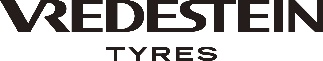 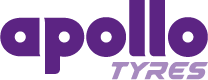 Apollo Tyres werkt samen met de stad Enschede om de biodiversiteit en duurzaamheid te verhogenHet vierjarige project startte in 2016 om de biodiversiteit te verhogen, water- en warmtestress te verminderen en het waterbeheer te verbeteren Apollo Tyres heeft € 40.000 gedoneerd en blijft de enige zakelijke partner van het projectHet initiatief heeft geleid tot een aanzienlijke toename van insecten-, vogel- en bloempopulatiesAmsterdam, [concept 1 - 23 augustus 2021] – Na bijna vier jaar investering en ontwikkeling is de Nederlandse stad Enschede de thuisbasis van Apollo Tyres Europe aanbeland bij het einde van het nieuwste project om de biodiversiteit te vergroten, waterstress en warmtestress te verminderen en het lokale waterbeheer te verbeteren. Het project om delen van de stad om te zetten in een 'Climate Active City' startte in 2016, toen de stad Enschede en zijn burgers de uitdagingen van overstromingen en bredere milieuveranderingen benadrukten. Het hele initiatief werd actief ondersteund door Apollo Tyres, dat gedurende de hele periode financiële steun heeft verleend als aanvulling op de voortdurende inspanningen van het bedrijf om de impact van zijn wereldwijde bandenproductieactiviteiten op het milieu te minimaliseren.De effecten van de klimaatverandering in Europa zijn steeds belangrijker geworden, onderstreept door een reeks extreme weersomstandigheden [vorige maand], en de afgelopen jaren heeft Enschede een toename van de grondwateraccumulatie meegemaakt. Dit is veroorzaakt door zware regenval en ook door het verdwijnen van de textielindustrie in de stad, die grote hoeveelheden water onttrok voor gebruik in de productie. Door de oude stroomstructuur van Enschede aan te passen, die door bouw- en bestratingswerken gestaag was verminderd, wordt het water nu uit de stad geleid of opgeslagen. Deze nieuwe infrastructuur van waterlopen, ook wel bekend als 'Stadsbeek', verbetert de leefomgeving en de klimaatbestendigheid van de stad. Apollo Tyres heeft in de afgelopen vier jaar € 40.000 gedoneerd om de Stadsbeek en een aantal bijbehorende biodiversiteitsprojecten te financieren. Als een veelzijdig project waarbij verschillende wijken betrokken zijn, is de klimaataanpassende Stadsbeek ontworpen in samenwerking met de burgers die in het gebied wonen. Veel werknemers van Apollo Tyres werken en wonen in Enschede, wat betekent dat het project rechtstreeks invloed heeft op henzelf.  In de zomermaanden zijn de temperaturen in steden doorgaans hoger dan op het platteland, omdat water en groen schaduw en koeling bieden, terwijl asfalt en steen daarentegen warmte opslaan en uitstralen. De Stadsbeek koelt Enschede nu af door verdamping, door de toevoer van koud water en als gevolg van het toegenomen groen langs de oevers van vele nieuwe waterlopen.Manfred Rudolf, Sustainability Manager van Apollo Europe: "De mogelijkheid om onze eigen bedrijfsdoelstellingen en -waarden af te stemmen op die van de stad is gunstig geweest voor het milieu, voor de bewoners en voor onze eigen werknemers. Onze investering heeft lokale milieuorganisaties en academische instellingen geholpen om de oevers van de stroom in te richten met verschillende plantensoorten, die vervolgens vlinders en bijen aantrekken. Je ziet duidelijk het verschil dat dit geweldige project heeft gemaakt voor de stad."Sinds 2016 heeft de stad een natuurgebied ontwikkeld door de wijk Bruggert, waar bijvoorbeeld nestmogelijkheden en eten voor vogels in de stad worden geboden. De natuurzone ondersteunt ook de herpopulatie van insecten, die de groei van bloemen en van het omringende landschap verder ondersteunen. Initiatieven op het gebied van biodiversiteit als deze creëren een omgeving die een reeks soorten ondersteunen die naast de mens kunnen samenleven, wat bijdraagt aan het optimaal functioneren van verschillende ecosystemen en toekomstbestendige gebruikssituaties voor toekomstige generaties. 
Vandaag de dag worstelt de biodiversiteit in Nederland met de uitputting van ecosystemen, de opsplitsing van natuurlijke omgevingen, de CO2-uitstoot en de stikstofafzetting, wat resulteert in kleinere voedselwebben, minder bestuiving en, in het algemeen, een minder dynamisch ecosysteem. Het realiseren van het potentieel van de natuurzone in Enschede leidt echter niet alleen tot een beter waterbeheer, maar ook tot een aanzienlijke toename van de 'natuurlijke waarden', van dieren en bloemen in de regio tot de luchtkwaliteit voor de inwoners. "Apollo Tyres zal de stad Enschede blijven ondersteunen op het gebied van duurzaamheid en het ecosysteem voor de inwoners en de dieren verbeteren", concludeert Rudolf.-Einde-Opmerkingen voor editorsOver Apollo Tyres Apollo Tyres Ltd is een internationale bandengigant met productiefaciliteiten in India, Nederland en Hongarije. Apollo Tyres Ltd brengt producten onder twee internationale merken op de markt: Apollo en Vredestein. De producten zijn in meer dan 100 landen verkrijgbaar via een uitgebreid netwerk van merkwinkels en exclusieve verkooppunten die meerdere bandenmerken aanbieden. Ga voor meer informatie naar www.apollotyres.com.Neem voor meer informatie contact op met: [Nog toevoegen]